THE TENETS OF FAITH OF THE CHURCH OF IRELAND AS EXPRESSED IN THE PREAMBLE AND DECLARATION TO THE CONSTITUTION OF THAT CHURCHFIRST SCHEDULETHE CONSTITUTION OF THE CHURCH OF IRELAND______________PREAMBLE AND DECLARATIONADOPTED BY THE GENERAL CONVENTION IN THE YEAR 1870In the Name of the Father, and of the Son, and of the Holy Ghost.  Amen:  Whereas it hath been determined by the Legislature that on and after the 1st day of January, 1871, the Church of Ireland shall cease to be established by law; and that the ecclesiastical law of Ireland shall cease to exist as law save as provided in the “Irish Church Act, 1869”, and it hath thus become necessary that the Church of Ireland should provide for its own regulation: We, the archbishops and bishops of this the Ancient Catholic and Apostolic Church of Ireland, together with the representatives of the clergy and laity of the same, in General Convention assembled in Dublin in the year of our Lord God one thousand eight hundred and seventy, before entering on this work, do solemnly declare as follows: I1. The Church of Ireland doth, as heretofore, accept and unfeignedly believe all the Canonical Scriptures of the Old and New Testament, as given by inspiration of God, and containing all things necessary to salvation; and doth continue to profess the faith of Christ as professed by the Primitive Church. 2. The Church of Ireland will continue to minister the doctrine, and sacraments, and the discipline of Christ, as the Lord hath commanded; and will maintain inviolate the three orders of bishops, priests or presbyters, and deacons in the sacred ministry. 3. The Church of Ireland, as a reformed and Protestant Church, doth hereby reaffirm its constant witness against all those innovations in doctrine and worship, whereby the Primitive Faith hath been from time to time defaced or overlaid, and which at the Reformation this Church did disown and reject. IIThe Church of Ireland doth receive and approve The Book of the Articles of Religion, commonly called the Thirty-nine Articles, received and approved by the archbishops and bishops and the rest of the clergy of Ireland in the synod holden in Dublin, A.D. 1634; also, The Book of Common Prayer and Administration of the Sacraments, and other Rites and Ceremonies of the Church, according to the use of the Church of Ireland; and the Form and Manner of Making, Ordaining and Consecrating of Bishops, Priests and Deacons, as approved and adopted by the synod holden in Dublin, A.D. 1662, and hitherto in use in this Church.  And this Church will continue to use the same, subject to such alterations only as may be made therein from time to time by the lawful authority of the Church. IIIThe Church of Ireland will maintain communion with the sister Church of England, and with all other Christian Churches agreeing in the principles of this Declaration; and will set forward, so far as in it lieth, quietness, peace, and love, among all christian people. IV The Church of Ireland, deriving its authority from Christ, Who is the Head over all things to the Church, doth declare that a General Synod of the Church of Ireland, consisting of the archbishops and bishops, and of representatives of the clergy and laity, shall have chief legislative power therein, and such administrative power as may be necessary for the Church, and consistent with its episcopal constitution.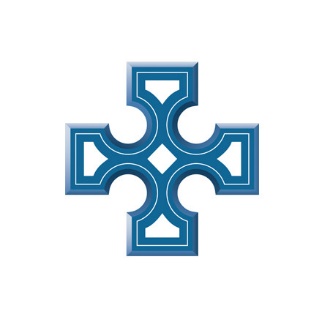 